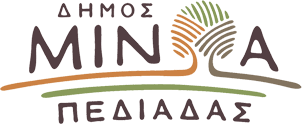 Αρκαλοχώρι, 22 / 07 /2021Προς: ΜΜΕΔΕΛΤΙΟ ΤΥΠΟΥΤην Παρασκευή 23 Ιουλίου η τελετή εγκαινίων του νέου Δημοτικού Καταστήματος Αρκαλοχωρίου στο Δήμο Μινώα ΠεδιάδαςΑπό το Δήμο Μινώα Πεδιάδας γίνεται γνωστό ότι την Παρασκευή 23 Ιουλίου 2021 και ώρα 18.00 το απόγευμα θα πραγματοποιηθεί η τελετή εγκαινίων του νέου Δημοτικού Καταστήματος Αρκαλοχωρίου (Οδός Ελ. Βενιζέλου 215) του Δήμου Μινώα Πεδιάδας.	
Η εκδήλωση θα πραγματοποιηθεί σύμφωνα με όλα τα προβλεπόμενα μέτρα κατά του COVID-19 όπως αυτά ορίζονται στην ισχύουσα Κ.Υ.Α.	

